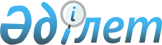 О внесении изменений в постановление акимата от 25 июня 2018 года № 105 "Об определении перечня должностей специалистов в области здравоохранения, социального обеспечения, образования, культуры, спорта и ветеринарии, являющихся гражданскими служащими и работающих в сельской местности"Постановление акимата Мендыкаринского района Костанайской области от 11 сентября 2020 года № 143. Зарегистрировано Департаментом юстиции Костанайской области 14 сентября 2020 года № 9448
      В соответствии с подпунктом 2) статьи 18, пунктом 9 статьи 139 Трудового кодекса Республики Казахстан от 23 ноября 2015 года акимат Мендыкаринского района ПОСТАНОВЛЯЕТ:
      1. Внести в постановление акимата "Об определении перечня должностей специалистов в области здравоохранения, социального обеспечения, образования, культуры, спорта и ветеринарии, являющихся гражданскими служащими и работающих в сельской местности" от 25 июня 2018 года № 105 (опубликовано 27 июля 2018 года в Эталонном контрольном банке нормативных правовых актов Республики Казахстан, зарегистрировано в Реестре государственной регистрации нормативных правовых актов за № 7971) следующие изменения:
      заголовок указанного постановления изложить в новой редакции:
      "Об определении перечня должностей специалистов в области здравоохранения, социального обеспечения, образования, культуры и спорта, являющихся гражданскими служащими и работающих в сельской местности";
      пункт 1 указанного постановления изложить в новой редакции:
      "1. Определить перечень должностей специалистов в области здравоохранения, социального обеспечения, образования, культуры и спорта, являющихся гражданскими служащими и работающих в сельской местности, согласно приложению к настоящему постановлению.";
      подпункт 2) пункта 3 указанного постановления исключить;
      приложение к указанному постановлению изложить в новой редакции, согласно приложению к настоящему постановлению.
      2. Государственному учреждению "Отдел экономики и бюджетного планирования Мендыкаринского района" в установленном законодательством Республики Казахстан порядке обеспечить:
      1) государственную регистрацию настоящего постановления в территориальном органе юстиции;
      2) размещение настоящего постановления на интернет - ресурсе акимата Мендыкаринского района после его официального опубликования.
      3. Контроль за исполнением настоящего постановления возложить на курирующего заместителя акима Мендыкаринского района.
      4. Настоящее постановление вводится в действие по истечении десяти календарных дней после дня его первого официального опубликования. Перечень должностей специалистов в области здравоохранения, социального обеспечения, образования, культуры и спорта, являющихся гражданскими служащими и работающих в сельской местности
      1. Должности специалистов в области здравоохранения:
      1) руководитель районной больницы;
      2) заместитель руководителя государственного учреждения и государственного казенного предприятия районного значения;
      3) заведующий клиническим (дневным стационаром, поликлиникой) подразделением государственного учреждения и государственного казенного предприятия районного значения;
      4) врачи всех специальностей;
      5) акушер (ка);
      6) диетическая сестра;
      7) зубной врач (дантист);
      8) медицинская (ий) сестра (брат);
      9) специалист общественного здравоохранения (статистик);
      10) лаборант (медицинский);
      11) провизор (фармацевт);
      12) специалист психолог;
      13) рентгенолаборант;
      14) социальный работник;
      15) фельдшер;
      16) медицинский регистратор.
      2. Должности специалистов в области социального обеспечения:
      1) руководитель Центра занятости населения района;
      2) заведующий отделением надомного обслуживания, являющийся структурным подразделением организации районного значения;
      3) социальный работник по уходу за детьми-инвалидами и инвалидами старше 18 лет с психоневрологическими заболеваниями;
      4) социальный работник по уходу за престарелыми и инвалидами;
      5) специалист структурного подразделения центра (службы) занятости;
      6) консультант по социальной работе центра занятости населения.
      3. Должности специалистов в области образования:
      1) руководитель государственного учреждения и государственного казенного предприятия районного значения (кроме малокомплектной школы, дошкольной организаций образования, методического кабинета (центра);
      2) руководитель государственного учреждения и государственного казенного предприятия районного значения: малокомплектной школы, дошкольной организаций образования, методического кабинета (центра);
      3) заместитель руководителя государственного учреждения и государственного казенного предприятия районного значения (кроме малокомплектной школы);
      4) заместитель руководителя государственного учреждения и государственного казенного предприятия районного значения: малокомплектной школы;
      5) учителя всех специальностей организаций дошкольного, начального, основного среднего, общего среднего образования, в том числе учитель-логопед, преподаватель-организатор начальной военной подготовки;
      6) социальный педагог;
      7) педагог-психолог организаций образования, реализующих общеобразовательные учебные программы начального, основного среднего и общего среднего образования;
      8) педагог-психолог (за исключением педагог-психолога организаций образования, реализующих общеобразовательные учебные программы начального, основного среднего и общего среднего образования);
      9) логопед;
      10) психолог;
      11) методист (основных служб);
      12) вожатый;
      13) воспитатель;
      14) медицинская (ий) сестра (брат);
      15) диетическая сестра;
      16) музыкальный руководитель (основных служб);
      17) педагог дополнительного образования;
      18) инструктор по плаванию (основных служб);
      19) хореограф (основных служб);
      20) аккомпаниатор (основных служб);
      21) концертмейстер (основных служб);
      22) руководитель (заведующий) библиотекой;
      23) руководитель (заведующий) интернатом;
      24) библиотекарь;
      25) методист методического кабинета (центра).
      4. Должности специалистов в области культуры:
      1) руководитель государственного учреждения и государственного казенного предприятия районного значения;
      2) руководитель отдела государственного учреждения и государственного казенного предприятия районного значения;
      3) заведующий (руководитель) музыкальной частью государственного учреждения и государственного казенного предприятия районного значения;
      4) художественный руководитель государственного учреждения и государственного казенного предприятия районного значения;
      5) аккомпаниатор;
      6) библиограф;
      7) библиотекарь;
      8) культорганизатор (основных служб);
      9) методист всех наименований (основных служб);
      10) музыкальный руководитель;
      11) художники всех наименований (основных служб);
      12) хореограф;
      13) звукорежиссер;
      14) учителя казахского, английского языков;
      15) режиссер;
      16) хормейстер.
      5. Должности специалистов в области спорта:
      1) руководитель государственного учреждения и государственного казенного предприятия районного значения;
      2) заместитель руководителя государственного учреждения и государственного казенного предприятия районного значения;
      3) тренер-преподаватель.
					© 2012. РГП на ПХВ «Институт законодательства и правовой информации Республики Казахстан» Министерства юстиции Республики Казахстан
				
      Аким Мендыкаринского района 

Н. Катарбеков
Приложение
к постановлению акимата
от 11 сентября 2020 года
№ 143Приложение
к постановлению акимата
от 25 июня 2018 года
№ 105